Name: __________________________________________________		Date: ___________________Subject: _________________________________________________		Class: ___________________Relationships & BiodiversityPost-Lab Regents Questions Practice1.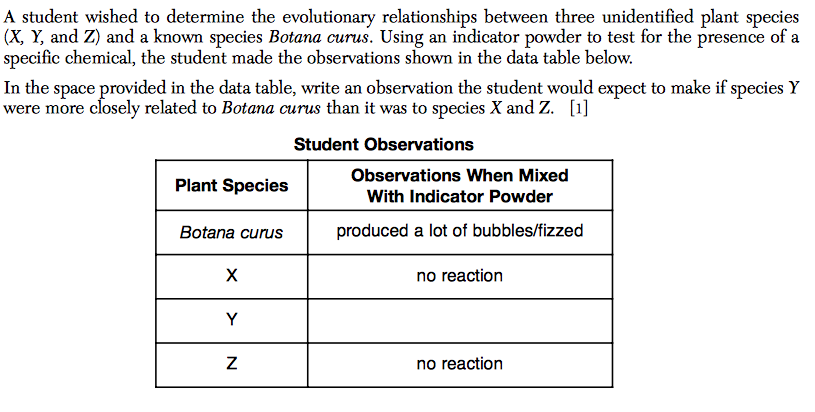 2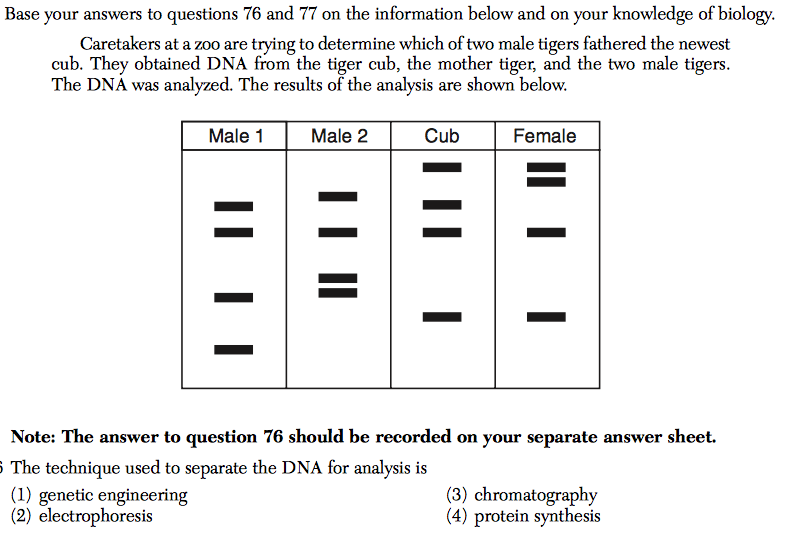 3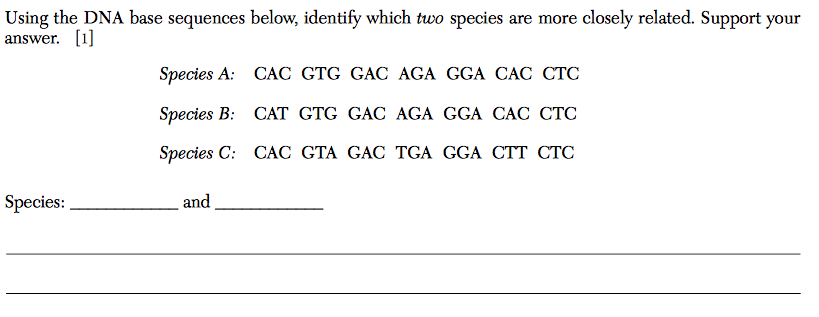 4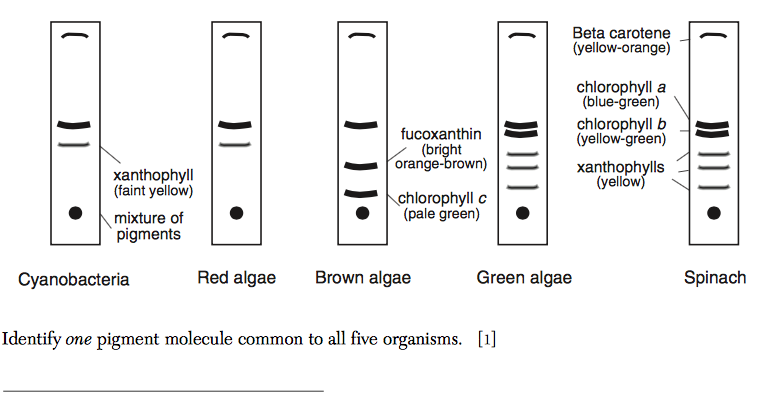 5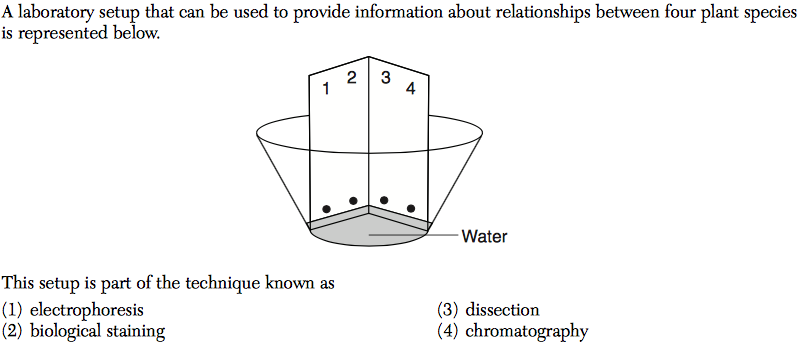 6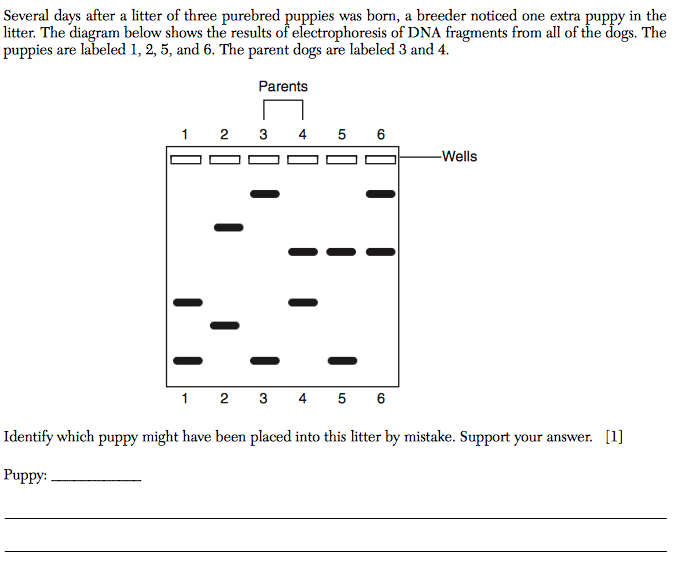 7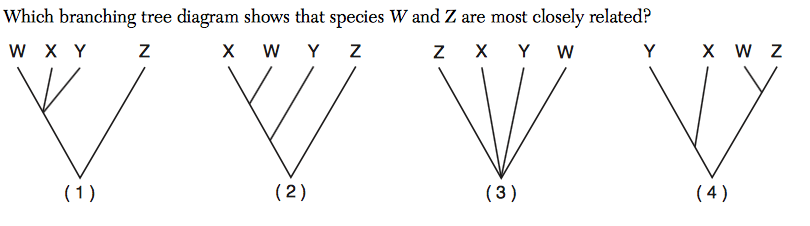 8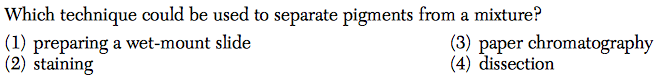 9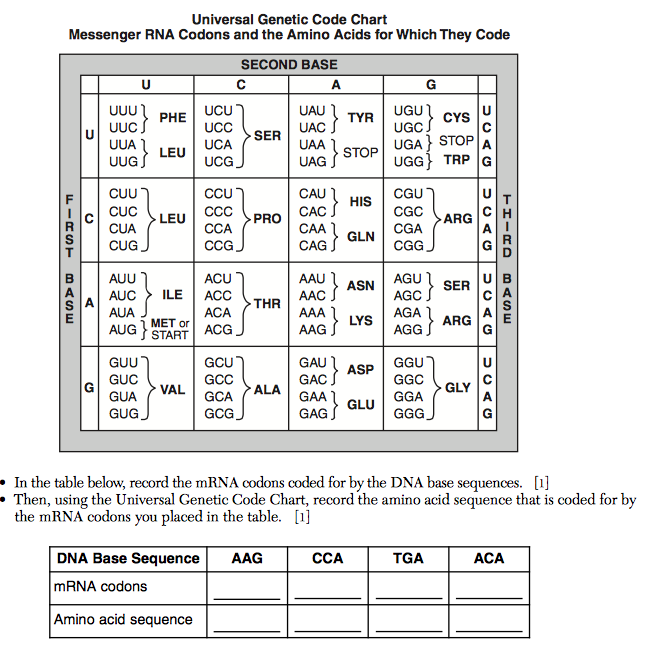 